Fill in the BlanksComposite One-Step FunctionsQuestionInput1st Function2nd FunctionOutputAnswerFind 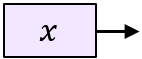 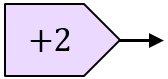 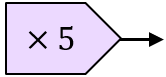 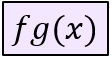 Find 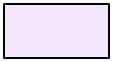 Find 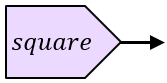 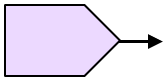 Find Find Find Find 